8.6.2020. SRZ -  Jedinstvo prirode i čovjeka- zdravljeDanašnji sat ćemo povezati sa satovima prirode i društva.Što mislite, je li priroda važna za vaše zdravlje?Objasnite kako.Naravno da je važna.Što nam sve priroda daje?Kako se moramo zbog toga odnositi prema prirodi?Otvori svoju bilježnicu za vježbu:JEDINSTVO PRIRODE I ČOVJEKA- ZDRAVLJEKratko odgovori na pitanje:Zašto je priroda važna za tvoje zdravlje?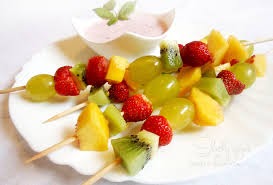 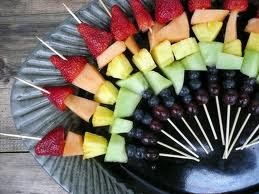 